Partner ProblemsIn this activity, you will partner with the person beside you. One partner will face towards the board and one away. The person facing the board must explain the problems on the board in any way they would like, but they cannot write anything down. When the problem is completed, switch.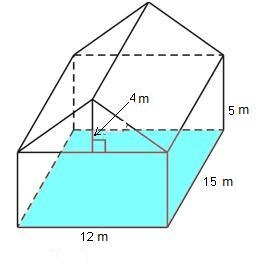 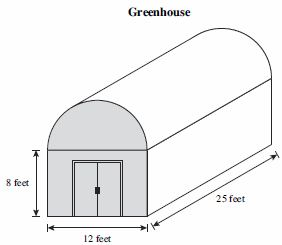 